appendix 4 – DBTH data prOTECTION impact assessment (dpia)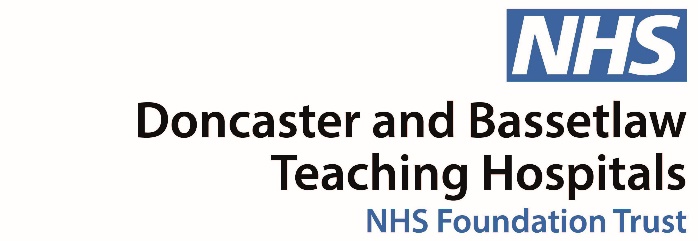 Appendix 4 to CORP/ICT 3DBTH Data Protection Impact Assessment (DPIA) Project/Information Asset Title: Steps 1 to 5: are intended to help you as the IAO and/or the PM to decide whether a DPIA is necessary, and to then provide as much detail as possible. Don’t worry, the Information Governance Committee are there to help. For the avoidance of doubt in this DPIA: An asset is a registered database system or on-line application that is used to process personal information. See Trust Policy CORP/ICT 3 for clarification, or get advice from: dbth.dpo@nhs.netAnswering ‘yes’ to any of the questions below is an indication that a DPIA would be appropriate. You can expand on your answers as the project develops if you need to.Step 1: Initial questions for the Information Asset Owner and the Project TeamStep 2. Data Protection Impact Assessment templateIdentify the key privacy risks and the associated compliance and corporate risks. Larger-scale DPIAs might record this information on the more formal Corporate DATIX System Risk Register.Step 3: Data Protection Impact Assessment - Key QuestionsThe IAO is: responsible for integrating the DPIA outcomes back into the project plan and updating any project management paperwork responsible for implementing the solutions that have been approvedthe contact for any privacy concerns that may arise in the futureStep 4: Integrate the DPIA outcomes back into the project plans where necessaryStep 5: Review and ApprovalAssessment completed byAssessment reviewed (IG) byAssessment reviewed (IT Ops) byData Protection Officer Approval 
Information Governance Committee (IGC) Approval and any instructions from the SIRO or Caldicott Guardian
DPIA Initiation and ReviewDPIA Initiation and ReviewDPIA Initiation and ReviewPrivacy MarkingUnrestrictedUnrestrictedAuthor/reviewer: Information Asset Owner (IAO)Project Manager (PM) - when applicableDate written/revised:Approved by:Information Governance CommitteeInformation Governance CommitteeDate of approval:Target audience:Trust wideTrust wideVersion Control LogVersion Control LogVersion Control LogVersion NameDateV1Y       NY       NWill the project/asset involve the collection of individuals personal information?Will the project/asset involve the collection of individuals personal information?Will the project/asset compel individuals to provide personal information about themselves?Will the project/asset compel individuals to provide personal information about themselves?Will personal information about individuals be disclosed to organisations or people who have not previously had routine access to the information?Will personal information about individuals be disclosed to organisations or people who have not previously had routine access to the information?Are you using personal information about individuals for a purpose it is not currently used for, or in a way it is not currently used?Are you using personal information about individuals for a purpose it is not currently used for, or in a way it is not currently used?Does the project/asset involve the use of  new technology that might be perceived as being privacy intrusive?Does the project/asset involve the use of  new technology that might be perceived as being privacy intrusive?Will the project/asset result in you making decisions or taking action against individuals in ways that could have a significant/adverse impact on them?Will the project/asset result in you making decisions or taking action against individuals in ways that could have a significant/adverse impact on them?Is the personal information about individuals of a kind that is likely to raise privacy concerns or expectations? For example, health records, criminal records, or other personal information that people consider to be private.Is the personal information about individuals of a kind that is likely to raise privacy concerns or expectations? For example, health records, criminal records, or other personal information that people consider to be private.Will the asset require you to contact individuals in ways that they may find intrusive?Will the asset require you to contact individuals in ways that they may find intrusive?Looking at where you have indicated a Y (Yes), it is now necessary that a full DPIA review is appropriate. Please tell us ‘briefly’ the purpose below, and then move on to section 2, unless you need further guidance from: dbth.dpo@nhs.net Looking at where you have indicated a Y (Yes), it is now necessary that a full DPIA review is appropriate. Please tell us ‘briefly’ the purpose below, and then move on to section 2, unless you need further guidance from: dbth.dpo@nhs.net Looking at where you have indicated a Y (Yes), it is now necessary that a full DPIA review is appropriate. Please tell us ‘briefly’ the purpose below, and then move on to section 2, unless you need further guidance from: dbth.dpo@nhs.net Looking at where you have indicated a Y (Yes), it is now necessary that a full DPIA review is appropriate. Please tell us ‘briefly’ the purpose below, and then move on to section 2, unless you need further guidance from: dbth.dpo@nhs.net If personal data are going to be processed, what is the purpose of that processing?For example, patient care, commissioning, research, clinical audit, or information evaluation that includes a personal data elementThreats(Risks)ControlsLikelihood x Consequence = Impact (5 x 5 = 25)Likelihood x Consequence = Impact (5 x 5 = 25)Likelihood x Consequence = Impact (5 x 5 = 25)Corporate Risk >15(Y or N)Information Governance QuestionsInformation Governance QuestionsInformation Governance QuestionsWill the system/project/process (referred to thereafter as ‘project’) contain identifiable or Personal Confidential Data (PCD)? Yes	 NoIf yes, who will this data relate to: Patient Staff Other: If answered ‘No’ then a DPIA is not required however, where the project would benefit from completion then the DPIA will help to catalogue and to mitigate any risks to trust information assetsPlease tick the personal data items that are held in the system
DemographicData


Special Category DataCompleting the Date of Death indicates that the personal data record is not covered by the DPA 2018 or the UK GDPR  Name 	  Address  Post Code	  Date of Birth  GP Practice	  Date of Death  NHS Number	  NI Number Medical History	 Trade Union membership Political opinions	 Religion Ethnic Origin	 Sexuality Criminal offences Other: What consultation/checks have been made regarding the adequacy, relevance and necessity for the collection of personal and/or sensitive data for this project?How will the information be kept up to date and checked for accuracy and completeness?Information Assets and Data FlowsInformation Assets and Data FlowsInformation Assets and Data FlowsHas an Information Asset Owner been identified and does the Information Asset Register require updating? Yes	 NoIf yes, include a complete Information Asset Register entry as per Trust Policy CORP/ICT 3.Have the data flows been captured?Yes	NoIf yes, include in the completed Information Asset Register entry (see 5 above).Data processingData processingData processingWill a third party be processing data? Yes	 No Not applicableIf No, please go to the Confidentiality section. Is the third party contract/supplier of the project registered with the Information Commissioner? SEARCH REGISTER Yes	 No Not applicableOrganisation: Data Protection Registration Number: Has the third party supplier completed a Data Security and Protection Toolkit Return? Yes	 No Not applicableIf yes, please state level of Standard Met.Does the third party/supplier contract(s) contain all the necessary Information Governance clauses regarding Data Protection and Freedom of Information? Yes	 No Not applicableIf the contract has been let under the NHS Standard Terms & Conditions for the Supply of Services then tick YesWill other third parties (not already identified) have access to the project? 
Include any external organisations. Yes	 No Not applicableIf so, for what purpose?Please list organisations and by what means of transfer – Data Flows:ConfidentialityConfidentialityConfidentialityPlease outline what Privacy Notices (PNs) and associated leaflets – if any - will be provided.Please provide copy of or links to any none DBTH PNs etc.DBTH PN’s can be found hereDoes the project involve the collection of data that may be unclear or intrusive?
Are all data items clearly defined?  Is there a wide range of sensitive data being included? Yes	 No Not applicableAre you relying on individuals (patients/staff) to consent to the processing of personal identifiable or sensitive data?  Yes	 No Not applicableIf yes, what type of consent will be sought? Explicit	 ImplicitHow will that consent be obtained and by whom?If No, which GDPR legal basis/justification is being used instead, such as: Medical purpose 9 2(h)	 Public Interest 6 1(e) Court Order                	 Other: How will consent, non-consent, objections or opt-outs be recorded and respected?Will the consent cover all processing and sharing/disclosures?  Yes	 No Not applicableIf not, please detail: What process is in place for rectifying/blocking data?
What would happen if such a request were made?EngagementEngagementEngagementHas stakeholder engagement taken place? Yes	 No Not applicableIf yes, how have any issues identified by stakeholders been considered?If no, please outline any plans in the near future to seek stakeholder feedback:Data SharingData SharingData SharingDoes the project involve any new information sharing between organisations?  Yes	 No Not applicableIf yes, please describe:Please provide a concise data flow listing and/or a diagram if you have one.Data LinkageData LinkageData LinkageDoes the project involve linkage of personal data with data in other collections, or significant change in data linkages? Yes	 No Not applicableIf yes, Please provide a concise data flow listing and/or a diagram if you have one.The degree of concern is higher where data is transferred out of its original context (e.g. the sharing and merging of datasets can allow for a collection of a much wider set of information than needed and identifiers might be collected/linked which prevents personal data being kept anonymously)Business ContinuityBusiness ContinuityBusiness ContinuityHave the requirements for business continuity been considered? Yes	 No Not applicableIf yes, please detail: Records ManagementRecords ManagementRecords ManagementWhat are the retention periods for this data? Please refer to the Records Management: NHS Code of Practice.How will the data be destroyed when it is no longer required?Open DataOpen DataOpen DataWill (potentially) identifiable and/or sensitive information from the project be released as Open Data (be placed in to the public domain)? Yes	 No Not applicableIf yes, please describe: Data Processing Outside of the UK Data Processing Outside of the UK Data Processing Outside of the UK Will (potentially) identifiable and/or sensitive information from the project be released outside of the UK  Yes	 No Not applicableIf yes, please describe: Data/IT Security QuestionsData/IT Security QuestionsData/IT Security QuestionsWho will have access to the information within the system?Please refer to roles/job titles.Is there a useable audit trail in place for the project? For example, to identify who has accessed a record? Yes	 No Not applicableIf yes, please outline the audit plan: Describe where will the information be kept/stored/accessed?Please indicate all methods in which information will be transferred Fax	 Email (Unsecure/Personal) Email (Secure/nhs.net)	 Internet (unsecure – eg. http) Telephone	 Internet (secure – eg. https) By hand	 Courier Post – track/traceable	 Post – normal Other: Does the project involve privacy enhancing technologies?Encryption; 2 factor authentication, new forms of Pseudonymisation. Yes	 No Not applicableIf yes, please give details: Is there a documented System Level Security Policy (SLSP) or process for this project?A SLSP is required for new systems. Yes	 No Not applicableIf yes, please provide a copy.Privacy and Electronic Communications RegulationsPrivacy and Electronic Communications RegulationsPrivacy and Electronic Communications RegulationsWill the project involve the sending of unsolicited marketing messages electronically such as telephone, fax, email and text?Please note that seeking to influence an individual is considered to be marketing. Yes	 No Not applicableIf yes, what communications will be sent?Will consent be sought prior to this? Yes	 No Not applicableAction to be takenDate for completion of actionsResponsibility for actionContact point for future privacy concerns with this DPIA:Name:Title:Sent electronically or Signed:Date:Name:Title:Reviewed electronically or Signed:Date:Name:Title:Reviewed electronically or Signed:Date:Name:Title:Reviewed electronically or Signed:Any additional commentsDate:IGC Chair:Title:Any additional comments from SIRO or CGIG Committee Date: